广州航海学院 广州交通大学（筹）公开招聘人员相近专业认定表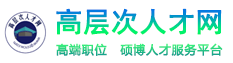 备注：1.须同时提交：国（境）外博士须提供成绩单及翻译文件公证书或毕业院校的相关专业证明及翻译文件公证书，国内博士提供由毕业院校盖章的成绩单。      2.审核单位意见由广州航海学院审核填写。考生姓名应聘岗位所学专业申请认定专业考生所学与认定专业相近课程1.2.3.4.……                              考生签名：                              年  月  日1.2.3.4.……                              考生签名：                              年  月  日1.2.3.4.……                              考生签名：                              年  月  日用人部门意见该考生所学课程与（拟认定专业名称）核心课程相近，同意认定为（拟认定专业名称）专业。                              负责人签名：年     月    日该考生所学课程与（拟认定专业名称）核心课程相近，同意认定为（拟认定专业名称）专业。                              负责人签名：年     月    日该考生所学课程与（拟认定专业名称）核心课程相近，同意认定为（拟认定专业名称）专业。                              负责人签名：年     月    日学校意见年      月      日年      月      日年      月      日